Ассамблея народа Казахстана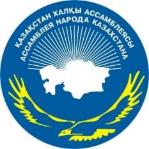 ДАЙДЖЕСТПО ОСВЕЩЕНИЮ В СМИС 04.03.-10.03.2019АСТАНА 2019РЕСПУБЛИКАНСКИЕ МЕРОПРИЯТИЯна портале Ассамблеи народа Казахстана:ЖАНСЕИТ ТУЙМЕБАЕВ: БЛАГОДАРНОСТЬ – ФУНДАМЕНТАЛЬНАЯ ЦЕННОСТЬ НАРОДАhttps://assembly.kz/ru/news/assembly/zhanseit-tuymebaev-blagodarnost-fundamentalnaya-cennost-narodaКАЗАХСКОЕ ОБЩЕСТВО СЛЕПЫХ И ТУРЕЦКИЙ КУЛЬТУРНЫЙ ЦЕНТР ПРОВЕЛИ ПРАЗДНИК ДЛЯ ЖЕНЩИНhttps://assembly.kz/ru/news/assembly/kazahskoe-obshchestvo-slepyh-i-tureckiy-kulturnyy-centr-proveli-prazdnik-dlyaОБЩЕСТВЕННОЕ СОГЛАСИЕ – ЗАЛОГ УСТОЙЧИВОГО РАЗВИТИЯ СТРАНЫhttps://assembly.kz/ru/news/assembly/obshchestvennoe-soglasie-zalog-ustoychivogo-razvitiya-stranyИСТОРИИ ЖЕНЩИН, ЗАСЛУЖИВАЮЩИХ ПРИЗНАТЕЛЬНОСТЬ И БЛАГОДАРНОСТЬhttps://assembly.kz/ru/news/assembly/istorii-zhenshchin-zasluzhivayushchih-priznatelnost-i-blagodarnostЖАНСЕИТ ТУЙМЕБАЕВ: В ОСНОВЕ УСПЕХА СЕМЬИ ЛЕЖИТ ЛИЧНАЯ ОТВЕТСТВЕННОСТЬ РОДИТЕЛЕЙhttps://assembly.kz/ru/news/assembly/zhanseit-tuymebaev-v-osnove-uspeha-semi-lezhit-lichnaya-otvetstvennost-roditeley3,5 ТЫСЯЧ СЕМЕЙ ПОЛУЧИЛИ ПОМОЩЬ НА 300 МЛН ТЕНГЕ В РАМКАХ БЛАГОТВОРИТЕЛЬНОГО МЕСЯЧНИКА «СЫБАҒА»https://assembly.kz/ru/news/assembly/35-tysyach-semey-poluchili-pomoshch-na-300-mln-tenge-v-ramkah-blagotvoritelnogoНОВЫЕ СТИХИ ДНЮ БЛАГОДАРНОСТИ ПОСВЯТИЛ НАРОДНЫЙ ПОЭТ ШОМИШБАЙ САРИЕВhttps://assembly.kz/ru/news/assembly/novye-stihi-dnyu-blagodarnosti-posvyatil-narodnyy-poet-shomishbay-sarievНа телеканалах: В АНК поздравили многодетных матерей
https://24.kz/ru/news/social/item/300730-v-ank-pozdravili-mnogodetnykh-materejВ АНК поздравили многодетных матерейhttps://nurtv.kz/news/view-27675-v-ank-pozdravili-mnogodetnykh-matereiв печатных изданиях: Дань уважения нашей общей историиhttp://vechastana.kz/dan-uvazheniya-nashej-obshhej-istorii/Инициативы Президента разъяснили многодетным матерям в АНКhttps://www.kazpravda.kz/news/obshchestvo/initsiativi-prezidenta-razyasnili-mnogodetnim-materyam-v-ankМатеринство: ответственность и трудолюбиеhttps://kazpravda.kz/articles/view/materinstvo-otvetstvennost-i-trudolubieИнтернет ресурсы: Жансеит Туймебаев: День благодарности еще больше сблизил народ Казахстана
https://www.inform.kz/ru/zhanseit-tuymebaev-den-blagodarnosti-esche-bol-she-sblizil-narod-kazahstana_a3503713Турецкий этнокультурный центр устроил в Астане праздник для незрячих людейhttps://www.inform.kz/ru/tureckiy-etnokul-turnyy-centr-ustroil-v-astane-prazdnik-dlya-nezryachih-lyudey_a3504716Насколько вырастут расходы на соцсферу в ближайшие три года в РКhttps://www.inform.kz/ru/naskol-ko-vyrastut-rashody-na-socsferu-v-blizhayshie-tri-goda-v-rk_a3504850Многодетных матерей поздравили с праздником в Алматыhttps://www.inform.kz/ru/mnogodetnyh-materey-pozdravili-s-prazdnikom-v-almaty_a3504903День Совета матерей прошёл в Доме дружбы Карагандинской областиhttps://www.inform.kz/ru/den-soveta-materey-proshel-v-dome-druzhby-karagandinskoy-oblasti_a3505384Как Жансеит Туймебаев попал в общество счастливых матерей и их детей
https://tengrinews.kz/article/1071/Зампредседатель АНК встретился с многодетными матерями этнокультурных объединенийhttps://bnews.kz/ru/news/zampredsedatel_ank_vstretilsya_s_mnogodetnimi_materyami_etnokulturnih_obedineniiЖАНСЕИТ ТУЙМЕБАЕВ: В ОСНОВЕ УСПЕХА СЕМЬИ ЛЕЖИТ ЛИЧНАЯ ОТВЕТСТВЕННОСТЬ РОДИТЕЛЕЙhttp://ru.zhambylnews.kz/lentanews/66638-zhanseit-tujmebaev-v-osnove-uspeha-semi-lezhit-lichnaya-otvetstvennost-roditelej.htmlВ АНК поздравили многодетных матерейhttps://www.zakon.kz/video/v/139715.htmlВ АНК поздравили многодетных матерейСМИКоличество материаловКоличество материаловАНКAssembly.kz7Печатные изданияvechastana.kz11kazpravda.kz22Телеканалы24.kz11nurtv.kz11Интернет ресурсыinform.kz55tengrinews.kz11bnews.kz11ru.zhambylnews.kz11www.zakon.kz11utub.kz11ИТОГО В СМИ2121